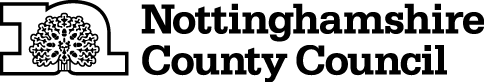 TEMPORARY CLOSURE OF BYWAYSTHE NOTTINGHAMSHIRE COUNTY COUNCIL (SOUTH LEVERTON BOAT 15, NORTH LEVERTON BOAT 14 AND 15, AND COTTAM BOAT 5) (TEMPORARY PROHIBITION) CONTINUATION NO.2 ORDER 2021NOTICE IS HEREBY GIVEN that the Secretary of State Transport in pursuance of the powers conferred by Sections 14 and 15 of the Road Traffic Regulation Act 1984 approves of THE NOTTINGHAMSHIRE COUNTY COUNCIL (SOUTH LEVERTON BOAT 15, NORTH LEVERTON BOAT 14 AND 15, AND COTTAM BOAT 5) (TEMPORARY PROHIBITION) NOTICE 2021 (which came into force on 7th June 2021 and was continued in force by a Continuation Order which remains in force until 6th December 2021 inclusive) being extended and continuing in force until 6th December 2022 or until completion of the relevant works, whichever is the sooner.The Order has the following effect:-No person shall: -  cause any pedal cycle to proceed,cause any horse to proceed,cause any animal to proceed orcause any vehicle to proceedin the following lengths of Byway Open to All Traffic in the Parishes of South Leverton, North Leverton and Cottam in the District of Bassetlaw: -South Leverton BOAT 15, Meadow Dyke Lane, between the junction with Footpaths 29 and 30 at SK 7950 8085 and the junction with Bridleway 17 (Humber Meadow Lane) at SK 7964 8084, a distance of approximately 140 metres. 	North Leverton BOAT 14, Craikbank Lane, between SK 8062 8185 and SK 9096 8170, a distance of approximately 390 metres. 	North Leverton BOAT15, Southbank Lane, between the junction with South Leverton Footpath 20 at SK 7980 8115 and North Leverton Restricted Byway 25 and Cottam BOAT 5 at SK 8098 8115, a distance of approximately 1180 metres.  	Cottam BOAT 5, Rimes Lane, its entire length from North Leverton BOAT 15 and Restricted Byway 25 at SK 8098 8115 to its junction with Broad Lane at SK 8096 8078, a distance of approximately 360 metres. AND NOTICE IS HEREBY FURTHER GIVEN that during the period of restriction there are no alternative route available on BywaysIf the works are not completed within the above period, the Order may be extended for a longer period with the further approval of the Secretary of State for Transport.The prohibition is required to enable resurfacing and re-establishment of vegetation on the  byways and in respect of the likelihood of danger to the public and damage to the paths.The Byways will be open for use by those on foot onlyTHIS NOTICE DATED THIS 2ND DAY OF DECEMBER 2021Corporate Director of PlaceNottinghamshire County CouncilCounty HallNG2 7QPFor more information contact the Rights of Way office on (0115) 977 5680